Verbos de bota: Presente de los verbos con cambios de raízCambio = o>ue						Cambio = e>ie					Cambio = e>iEjemplo: poder						Ejemplo: querer					Ejemplo: pedirVerbos similares						Verbos similares					Verbos similaresjugar (u>ue)acostarsealmorzarcontarcostardevolverdormirencontrarrecordervolarvolverperderempezarpreferirpensardivertirsedespertarsesentirsementircerrar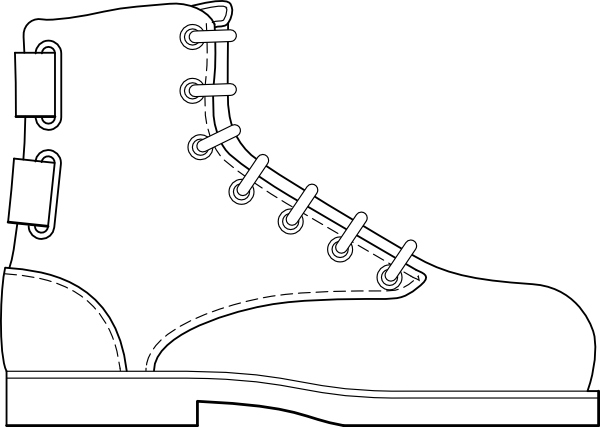 comenzarentenderservirrepetirreír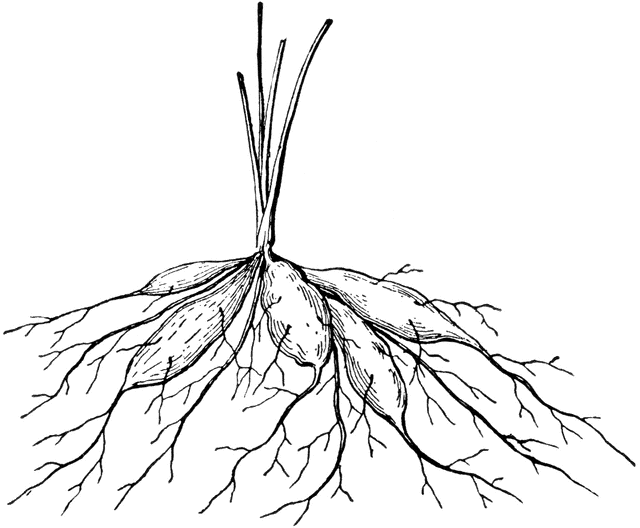 sonreírseguirvestirsecontarcoQuiero queremos quieres queréis quiere quieren puedo podemos PuedesPodèis puede puedenpido pedimos pides pedís pide piden